Об утверждении Перечня видов муниципального контроля, осуществляемого на территории Арсеньевского городского округаВ целях качественного и эффективного осуществления муниципального контроля на территории Арсеньевского городского округа, на основании Федерального закона от 06 октября 2003 года № 131-ФЗ «Об общих принципах организации местного самоуправления в Российской Федерации», руководствуясь Уставом Арсеньевского городского округа, администрация Арсеньевского городского округаПОСТАНОВЛЯЕТ:1. Утвердить прилагаемый Перечень видов муниципального контроля, осуществляемого на территории Арсеньевского городского округа.2. Признать утратившим силу постановление администрации Арсеньевского городского округа от 17 марта 2010 года № 164-па «Об осуществлении муниципального контроля на территории Арсеньевского городского округа» (в редакции постановления администрации Арсеньевского городского округа от 18.10.2010 № 723-па).3. Организационному управлению администрации Арсеньевского городского округа (Абрамова) обеспечить размещение на официальном сайте администрации Арсеньевского городского округа настоящего постановления.Врио Главы городского округа                                                                        В.С. ПивеньУТВЕРЖДЕНпостановлением администрацииАрсеньевского городского округаот 20.06.2019  № 436-паПеречень видовмуниципального контроля, осуществляемогона территории Арсеньевского городского округа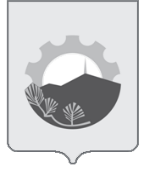 АДМИНИСТРАЦИЯ АРСЕНЬЕВСКОГО ГОРОДСКОГО ОКРУГАП О С Т А Н О В Л Е Н И Е20.06.2019г.Арсеньев№436-па№ п/пВид муниципального контроля, осуществляемого на территории Арсеньевского городского округаОрган (структурное подразделение) администрации Арсеньевского городского округа, осуществляющий муниципальный контрольДолжностное лицо, ответственное за осуществление муниципального контроля,контактные данныеОснования проведения муниципального контроля(федеральные и региональные НПА)1.Муниципальный контроль за сохранностью автомобильных дорог местного значения   в границах Арсеньевского городского округаОтдел дорожного хозяйства и транспорта управления жизнеобеспеченияГлавный специалист 1 разряда отдела дорожного хозяйства и транспорта управления жизнеобеспеченияШапоренко Вера ЮрьевнаТел. 53118dorogi@ars.town     Часть 1 ст.13 Федерального закона от 08.11.2007 № 257-ФЗ «Об автомобильных дорогах»;   Пункт 5 ч.1 ст.14-16Федерального закона от 06.10.2003 № 131-ФЗ «Об общих принципах организации местного самоуправления в РФ»                                                                                                                                                                                                                                                                                                                                                                                                                                                                                                                                                                                                                                                                                                                                                                                                                                                                                                                                                                                                                                                                                                                                                                                                                                                                                                                                                                                                                     2.Муниципальный контроль за выполнением условий муниципального контракта или свидетельства об осуществлении перевозок по маршруту регулярных перевозок на территории Арсеньевского городского округаОтдел дорожного хозяйства и транспорта управления жизнеобеспеченияГлавный специалист 1 разряда отдела дорожного хозяйства и транспорта управления жизнеобеспеченияШапоренко Вера ЮрьевнаТел. 53118dorogi@ars.town    Ст.35 Федерального закона от 13.07.2015 № 220-ФЗ « Об организации регулярных перевозок пассажиров и багажа автомобильным транспортом и городским наземным электрическим транспортом в Российской Федерации и о внесении изменений в отдельные законодательные акты РФ»3.Муниципальный жилищный контроль на территории Арсеньевского городского округаОтдел муниципального жилищного контроля управления жизнеобеспеченияНачальник отдела муниципального жилищного контроля управления жизнеобеспеченияКорчагин Борис СергеевичТел. 53107gkh@ars.townСт.14,20 Жилищного кодекса РФ (от 29.12.2004 № 188-ФЗ)Пункт 6 ч.1 ст.ст. 14-16 Федерального закона от 06.10.2003 № 131-ФЗ «Об общих принципах организации местного самоуправления в РФ»                                                                                                                                                                                                                                                                                                                                                                                                                                                                                                                                                                                                                                                                                                                                                                                                                                                                                                                                                                                                                                                                                                                                                                                                                                                                                                                                                                                                                     4.Муниципальный земельный контроль в границах Арсеньевского городского округаОтдел земельных отношений управления имущественных отношенийГлавный специалист 1 разряда отдела земельных отношений управления имущественных отношений Картавая Ирина Дмитриевна Тел. 42660uprim@ars.town   Ст. 72 Земельного кодекса РФ (от 25.10.2001 № 136-ФЗ),    Постановление Администрации Приморского края  от 07.04.2015 N 104-па "Об утверждении Порядка осуществления муниципального земельного контроля на территории Приморского края" – в полном объеме;    Пункт 20 ч.1 ст.14, п.26 ч.1 ст.16,п.27 ч.1ст.14,п.22 ч.1 ст.15,п.30 ч.1ст.16, Федерального закона от 06.10.2003 № 131-ФЗ «Об общих принципах организации местного самоуправления в РФ                                                                                                                                                                                                                                                                                                                                                                                                                                                                                                                                                                                                                                                                                                                                                                                                                                                                                                                                                                                                                                                                                                                                                                                                                                                                                                                                                                                                                   5.Муниципальный контроль за использованием и охраной недр при добыче общераспространенных      полезных ископаемых, а также при строительстве   подземных сооружений, не связанных с добычей       полезных ископаемых, в границах Арсеньевского городского округа        Комиссия по осущесвлению муниципального контроля за использованием и охраной недр при добыче общераспространенных полезных ископаемых, а также при строительстве подземных сооружений, не связанных с добычей       полезных ископаемых, в границах Арсеньевского городского округа        Главный специалист 1 разрядаотдела земельных отношений управления имущественных отношений Картавая Ирина ДмитриевнаТел. 42660uprim@ars.town   Закон РФ от 21 февраля 1992 года   № 2395-1 "О недрах" – в полном объеме.